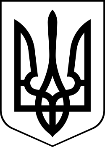 МЕНСЬКА МІСЬКА РАДА(п’ятнадцята сесія восьмого скликання) РІШЕННЯ09 грудня 2021 року	м. Мена	№ 847Про внесення змін до Програми організації харчування дітей в закладах дошкільної освіти Менської міської ради на 2020-2022 рокиВідповідно до вимог Законів України «Про освіту», «Про дошкільну освіту», «Про охорону дитинства», «Про державну соціальну допомогу малозабезпеченим сім’ям», «Про статус і соціальний захист громадян, які постраждали внаслідок Чорнобильської катастрофи», «Про статус ветеранів війни, гарантії їх соціального захисту», «Про внесення змін до деяких Законів України щодо забезпечення безкоштовним харчуванням дітей внутрішньо переміщених осіб» від 16.01.2020 №474-ІX, «Про внесення змін до деяких законів України щодо забезпечення безкоштовним харчуванням дітей, один з батьків яких загинув (пропав безвісти), помер під час захисту незалежності та суверенітету України» від 05.11.2020 №978-ІX, постанов Кабінету Міністрів України від 02.02.2011  №116 «Про затвердження Порядку надання послуг з харчування дітей у дошкільних, учнів у загальноосвітніх та професійно-технічних навчальних закладах, операції з надання яких звільняються від обкладення податком на додану вартість», від 18.01.2016  №16 «Про внесення змін до Порядку надання послуг з харчування дітей у дошкільних, учнів у загальноосвітніх та професійно-технічних закладах, операції з надання яких звільняються від обкладення податком на додану вартість», від 24.03.2021  №305 «Про затвердження Порядку організації харчування у закладах освіти та дитячих закладах оздоровлення та відпочинку» (зі змінами), ст.27 Закону України «Про місцеве самоврядування в Україні» та з метою збереження здоров’я дітей, забезпечення повноцінного і раціонального харчування, Менська  міська  радаВИРІШИЛА:Внести наступні зміни до рішення тридцять шостої сесії Менської міської ради сьомого скликання від 26 грудня 2019 року № 657 «Про затвердження Програми організації харчування дітей в закладах дошкільної освіти Менської міської ради на 2020-2022  роки»:- розділ I Програми організації харчування дітей в закладах дошкільної освіти Менської міської ради на 2020-2022 роки доповнити:«Даною програмою передбачені кошти в сумі    50 000  грн.  для придбання солодких подарунків до Новорічних свят»;- розділ IІ Програми організації харчування дітей в закладах дошкільної освіти Менської міської ради на 2020-2022 роки доповнити:«Основна увага при організації харчування в дитячих садках приділяється безпеці їжі: екологічності продуктів, безпечному технологічному процесу, належній подачі страви. В тому числі, й під час  забезпечення дітей солодкими подарунками до Новорічних свят»;- розділ VI п.1 Програми організації харчування дітей в закладах дошкільної освіти Менської міської ради на 2020-2022 роки доповнити: «Вручення солодких подарунків дітям до Новорічних свят»;- розділ VIІІ п.2 Програми організації харчування дітей в закладах дошкільної освіти Менської міської ради на 2020-2022 роки доповнити: «Забезпечення безпечними, якісними солодкими подарунками для дітей до Новорічних свят».2. Контроль за виконанням рішення покласти на комісію   з питань охорони здоров’я, соціального захисту населення,  освіти, культури, молоді, фізкультури і спорту  та заступника міського  голови з питань діяльності виконавчих органів ради  Прищепу В.В.Міський голова	Геннадій ПРИМАКОВ